______тел.:(884348)35-4-17, факс: (8-84348)35-4-17,  Cher.Nsm@tatar.ru_____ПОСТАНОВЛЕНИЕ                                                                      КАРАРот 27 февраля 2018 года                                                                       № 6О создании противопаводковой комиссии     В целях своевременного оказания помощи жителям, живущих в затопляемой зоне в период весеннего паводка,ПОСТАНОВЛЯЮ:Утвердить состав противопаводковой комиссии по согласованию согласно приложению № 1Утвердить перечень улиц с. Сл. Черемуховая, попадающих в зону временного потопления согласно приложения № 2.Утвердить перечень мероприятий, проводимых в ходе подготовки и проведения весеннего паводка приложение № 4Организовать круглосуточное дежурство членов противопаводковой комиссии, разработать инструкцию дежурного, способы соблюдения при возможном подтопленииЭвакуированных жителей населенного пункта из подтопляемых мест разместить в здании МБОУ «Черемуховская СОШ» согласно приложению № 3.Контроль над исполнением настоящего постановления оставляю за собой. Глава Черемуховскогосельского поселения					Е.А СальцинаПриложение № 1 к постановлению № 6от 27 февраля 2018 годаСОСТАВ ПРОТИВОПАВОДКОЙ КОМИССИИСальцина Елена Александровна- председатель комиссииКурбатова Валентина Сергеевна-заместитель председателя комиссииСофонов П.А.- член комиссии (по согласованию)Прытков К.А..- член комиссии ( по согласованию)Сальцин П.П.- член комиссии  (по согласованию)Прыткова Н.И.- член комиссии (по согласования)Трунов М.А.- член комиссии (по согласованию)Глава Черемуховскогосельского поселения					Е.А СальцинаПриложение № 2 к постановлению № 6от 27 февраля 2018 годаПЕРЕЧЕНЬ УЛИЦ ПОПАДАЮЩИХ В ЗОНУ ПОТОПЛЕНИЯУл. Заречная от дома № 20 до дома № 25Глава Черемуховскогосельского поселения					Е.А СальцинаПриложение № 3 к постановлению № 6от 27 февраля 2018 годаСПИСОК ЭВАКУИРОВАННЫХ ЖИТЕЛЕЙ ИЗ ПОДТОПЛЯЕМЫХ МЕСТНаумов Алексей ГригорьевичНаумова Татьяна ЛеонидовнаНаумов Дмитрий АлексеевичНаумова Анна АлексеевнаСлимова Елизавета АнатольевнаГлава Черемуховскогосельского поселения					Е.А СальцинаПриложение № 4 к постановлению № 6от 27 февраля 2018 года			УТВЕРЖДАЮ ГЛАВА ЧЕРЕМУХОВСКОГО СЕЛЬСКОГО ПОСЕЛЕНИЯНОВОШЕШМИНСКОГО МУНИЦИПАЛЬНОГО РАЙОНА РЕСПУБЛИКИ ТАТАРСТАН____________СальцинаЕ.А                                                                                                                                                                                «____»______________2018г.Противопаводковые  мероприятияИСПОЛНИТЕЛЬНЫЙ КОМИТЕТЧЕРЕМУХОВСКОГО СЕЛЬСКОГО ПОСЕЛЕНИЯ НОВОШЕШМИНСКОГОМУНИЦИПАЛЬНОГО РАЙОНАРЕСПУБЛИКИ ТАТАРСТАН   ул. Пролетарская, д.47                                                                                                       с. Слобода Черемуховая 423195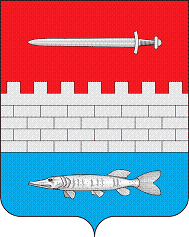 ТАТАРСТАН РЕСПУБЛИКАСЫЯҢА ЧИШМӘМУНИЦИПАЛЬ РАЙОНЫЧЕРЕМУХОВО АВЫЛ БИСТӘСӘ БАШКАРМА КОМИТЕТЫПролетар урамы, 47Черемухово авылы бистәсәНаименование СПНаличие плотин(кол-во)Зоны подтопленияЗоны подтопленияЗоны подтопленияЗапланированные мероприятияОтветственные, исполнителиСроки исполненияНаименование СПНаличие плотин(кол-во)хозяйствлюдейскотаЗапланированные мероприятияОтветственные, исполнителиСроки исполнения2252Провести работу по очистке мостовых переходов, водоспускных трубЧлены комиссииСофонов П.А.Трунов М.А.до 10.03.20182252Провести подворный обход и проинформировать жителей села о правилах поведения во время весеннего паводкаЧлены комиссии Прыткова Н.ИТрунов М.А..11.03.-21.03.2018 2252Эвакуируемых жителей населенного пункта из подтопленных мест разместить в здании Черемуховской СОШЗаместитель председателя комиссии Курбатова В.С.Во время паводка2252Привлечь транспорт организаций для перевозки эвакуируемых  людей в количестве 2 единицПредседатель комиссииСальцина Е.А.По мере необходимости2252Передавать информацию о возможном подтоплении в районную противопаводковую комиссиюПредседатель комиссииСальцина Е.А.По мере необходимости